Об утверждении Положения о временном переводе муниципальных служащих Администрации сельского поселения Васильевка муниципального района Шенталинский Самарской области на дистанционную работуВ соответствии с Трудовым кодексом Российской Федерации, Уставом сельского поселения Васильевка муниципального района Шенталинский Самарской области и в целях регулирования и регламентирования трудовых отношений, прав и обязанностей муниципальных служащих Администрации сельского поселения Васильевка муниципального района Шенталинский Самарской области, Администрация сельского поселения Васильевка муниципального района Шенталинский Самарской области:ПОСТАНОВЛЯЕТ:Утвердить прилагаемое Положение о временном переводе муниципальных служащих Администрации сельского поселения Васильевка муниципального района Шенталинский Самарской области на дистанционную работу.Разместить настоящее постановление на официальном сайте Администрации сельского поселения Васильевка муниципального района Шенталинский Самарской области в сети Интернет.          3. Контроль за исполнением настоящего постановления оставляю за собой.Глава сельского поселения Васильевка	Н.А.МорозовПроект Утвержденопостановлением Администрации сельского поселения Васильевкамуниципального района Шенталинский Самарской областиОт   .04.2021 №   -пПоложение о временном переводе муниципальных служащих Администрации сельского поселения Васильевкамуниципального района Шенталинский Самарской области на дистанционную работу1. Общие положения1.1. Настоящее Положение разработано в целях регулирования и регламентирования трудовых отношений, прав и обязанностей муниципальных служащих в Администрации сельского поселения Васильевка муниципального района Шенталинский Самарской области (далее – сотрудников)  в части перевода на дистанционную работу по инициативе Администрации сельского поселения Васильевка муниципального района Шенталинский Самарской области в определенных законом случаях.      1.2. Положение определяет порядок временного перевода сотрудников на дистанционную работу по инициативе Администрации сельского поселения Васильевка муниципального района Шенталинский Самарской области в исключительных случаях.      1.3. Положение действует в соответствии с Трудовым кодексом Российской Федерации, Уставом сельского поселения Васильевка муниципального района Шенталинский Самарской области
и иными нормативно-правовыми актами.2. Основные понятия      2.1. Дистанционной (удаленной) работой является выполнение определенной трудовым договором трудовой функции вне места нахождения Администрации сельского поселения Васильевка муниципального района Шенталинский Самарской области при условии использования для выполнения данной трудовой функции и для осуществления взаимодействия между Администрацией сельского поселения Васильевка муниципального района Шенталинский Самарской области и работником по вопросам, связанным с ее выполнением, информационно-телекоммуникационных сетей, в том числе сети "Интернет", и сетей связи общего пользования.      2.2. Дистанционными сотрудниками (далее - работники) для целей настоящего положения считаются сотрудники, выполняющие трудовую функцию дистанционно по распоряжению Администрации сельского поселения Васильевка муниципального района Шенталинский Самарской области без внесения изменений в трудовые договоры.3. Обстоятельства для временного перевода работниковна дистанционную работу      3.1. Администрация сельского поселения Васильевка муниципального района Шенталинский Самарской области вправе временно перевести сотрудников на дистанционную работу без их согласия в случае катастрофы природного или техногенного характера, производственной аварии, несчастного случая на производстве, пожара, наводнения, землетрясения, эпидемии или эпизоотии и в любых исключительных случаях, ставящих под угрозу жизнь или нормальные жизненные условия всего населения или его части, сотрудник может быть временно переведен по инициативе Администрации сельского поселения Васильевка муниципального района Шенталинский Самарской области на дистанционную работу на период наличия указанных обстоятельств (случаев). Временный перевод сотрудника на дистанционную работу по инициативе Администрации сельского поселения Васильевка муниципального района Шенталинский Самарской области также может быть осуществлен в случае принятия соответствующего распоряжения органом государственной власти и (или) Администрацией сельского поселения Васильевка муниципального района Шенталинский Самарской области.4. Список работников, временно переводимых на дистанционную работу       4.1. Список сотрудников, которых Администрация сельского поселения Васильевка муниципального района Шенталинский Самарской области временно переводит на дистанционную работу в силу обстоятельств, указанных в пункте 3.1 настоящего положения, утверждается распоряжением Администрации сельского поселения Васильевка муниципального района Шенталинский Самарской области.       4.2. При определении списка сотрудников, если на дистанционную работу необходимо перевести до 30 процентов от общей численности сотрудников, на дистанционную работу переводят сотрудников, которым работа в обстоятельствах, указанных в пункте 3.1 настоящего положения, противопоказана медицинским заключением, выданным в порядке, установленном законодательством Российской Федерации. А также сотрудников, перевод на дистанционную работу которых не повлечет негативных последствий для нормального функционирования Администрации сельского поселения Васильевка муниципального района Шенталинский Самарской области.       4.3. В случае если в силу обстоятельств, указанных в пункте 3.1 настоящего положения, на дистанционную работу требуется перевести 30 и более процентов от общей численности сотрудников, осуществлять работу на территории, в зданиях и помещениях Администрации сельского поселения Васильевка муниципального района Шенталинский Самарской области остаются сотрудники, отсутствие очного присутствия которых негативно скажется на нормальном функционировании организации.5. Срок перевода       5.1. Срок временного перевода на дистанционную работу определяется распоряжением Администрации сельского поселения Васильевка муниципального района Шенталинский Самарской области и не может превышать 6 месяцев.       5.2. При наличии обстоятельств, указанных в пункте 3.1 настоящего положения, более длительный срок, Администрация сельского поселения Васильевка муниципального района Шенталинский Самарской области вправе продлить срок временного перевода на  период наличия обстоятельства, послужившего основанием для принятия Администрацией сельского поселения Васильевка муниципального района Шенталинский Самарской области решения о временном переводе сотрудников на дистанционную работу.6. Порядок обеспечения оборудованием       6.1. По соглашению сторон, заключенного в любой, позволяющей установить стороной форме, допускается использование работником собственного оборудования, программно-технических средств, средств защиты информации и иных средств.      6.2. При необходимости Администрация сельского поселения Васильевка муниципального района Шенталинский Самарской области проводит обучение сотрудников применению оборудования и средств, рекомендованных или предоставленных работодателем. Указанное обучение может проводиться, в том числе, с использованием дистанционных технологий.      6.3. Администрация сельского поселения Васильевка муниципального района Шенталинский Самарской области возмещает работнику иные фактические расходы, которые сотрудник понес в связи с выполнением трудовой функции дистанционно. Указанные расходы работник обязан предварительно согласовать с Администрацией сельского поселения Васильевка муниципального района Шенталинский Самарской области. Расходы несогласованные с Администрацией сельского поселения Васильевка муниципального района Шенталинский Самарской области сотруднику не возмещаются. 7. Порядок организации труда      7.1. Сотрудникам, временно переведенным на дистанционную работу, режим рабочего времени устанавливается в соответствии с пунктом 5 Правил  внутреннего трудового распорядка Администрации сельского поселения Васильевка муниципального района Шенталинский Самарской области.     7.2. Взаимодействие сотрудников и Администрации сельского поселения Васильевка муниципального района Шенталинский Самарской области осуществляется: ежедневно в рабочие дни с 9:00 до 9:30, с 11:30 до 12:00, с 15:00 до 15:30 и с 16:30 до 17:00 посредствам аудио и видео связи. Время взаимодействия сотрудников и Администрации сельского поселения Васильевка муниципального района Шенталинский Самарской области включается в рабочее время работника без последующей отработки.      7.3. Сотрудники, временно переведенные  на дистанционную работу, ежедневно готовят и предоставляют отчеты о выполненной работе руководителю своего структурного подразделения, направляя их на соответствующие адреса электронной почты руководителей.       7.4. Если после перевода на дистанционную работу кто-то из сотрудников не выходит на связь, его непосредственный руководитель обязан поставить об этом в известность руководителя аппарата Администрации сельского поселения Васильевка муниципального района Шенталинский Самарской области. Руководитель аппарата должен составить акт о невыходе работника на связь, который должен быть направлен работнику вместе с требованием представить письменное объяснение. Обмен документами осуществляется по электронной почте. 8. Заключительные положения      8.1. Настоящее положение вступает в силу с 01.01.2021 года и действует
 бессрочно до принятия нового положения.      8.2. С настоящим положением сотрудников Администрации сельского поселения Васильевка муниципального района Шенталинский Самарской области знакомят под подпись.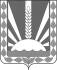 Администрация сельского поселенияВасильевка                 муниципального районаШенталинскийСамарской областиПОСТАНОВЛЕНИЕ                      от  __.04.2021г. №   -п    _______________________________________________                              д.Васильевка, ул. Молодежная,16                                     тел./ факс 8-(84652) 45-1-99          e-mail:vasilevka@shentala.su		Проект